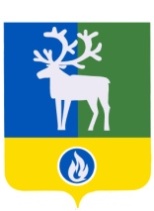 СЕЛЬСКОЕ ПОСЕЛЕНИЕ ПОЛНОВАТ	БЕЛОЯРСКИЙ РАЙОНХАНТЫ-МАНСИЙСКИЙ АВТОНОМНЫЙ ОКРУГ - ЮГРАСОВЕТ ДЕПУТАТОВРЕШЕНИЕот 04 декабря 2013 года                                                                                                         №  12Об опубликовании проекта решения Совета депутатов сельского поселения Полноват «О внесении изменений в устав сельского поселения Полновати назначении публичных слушаний»В целях обеспечения участия жителей сельского поселения Полноват в обсуждении проекта изменений в устав сельского поселения Полноват, в соответствии со статьями 28, 44 Федерального закона от 06 октября 2003 года № 131-ФЗ «Об общих принципах организации местного самоуправления в Российской Федерации», Положением о порядке организации и проведения публичных слушаний в сельском поселении Полноват, утвержденным решением Совета депутатов сельского  поселения Полноват от 21 декабря 2005 года № 15 «Об утверждении Положения о порядке организации и  проведения публичных слушаний в сельском поселении Полноват», Совет депутатов сельского поселения Полноват р е ш и л:1. Опубликовать в газете «Белоярские вести» проект решения Совета депутатов сельского поселения Полноват «О внесении  изменений в устав сельского поселения Полноват» согласно приложению 1 к настоящему решению.2. Назначить публичные слушания по проекту решения Совета депутатов сельского поселения Полноват	 «О внесении изменений в устав сельского поселения Полноват»  на «13»	декабря 2013 года в 	17 часов 00 минут в здании администрации сельского поселения Полноват.3. Утвердить Порядок учета предложений по проекту решения Совета депутатов сельского поселения Полноват «О внесении изменений в устав сельского поселения Полноват», а также порядок участия граждан в его обсуждении  согласно приложению 2 к настоящему решению. 4. Установить, что заявки на участие в публичных слушаниях по проекту решения Совета депутатов сельского поселения Полноват «О внесении изменений в устав сельского поселения Полноват» принимаются сектором организационной деятельности  администрации сельского поселения Полноват до « 11	» декабря 2013 года.                5. Опубликовать настоящее решение в газете «Белоярские вести». 	6. Настоящее решение вступает в силу после его официального опубликования.Глава сельского поселения                                                                                      Л.А. Макеева                            ПРИЛОЖЕНИЕ  1                                                                             к решению Совета депутатов                                                                                                           сельского поселенияПолноват                                                                                                                                          от 04 декабря 2013 года  № 12П Р О Е К Трешения Совета депутатовсельского поселения Полноват «О внесении изменений в устав сельского поселения Полноват»СЕЛЬСКОЕ  ПОСЕЛЕНИЕ ПОЛНОВАТ                                  БЕЛОЯРСКИЙ  РАЙОН ХАНТЫ-МАНСИЙСКИЙ АВТОНОМНЫЙ ОКРУГ – ЮГРА   СОВЕТ ДЕПУТАТОВ РЕШЕНИЕот     ____________2013 года	                                          	                            № _____О внесении изменений в устав сельского поселения Полноват  	Рассмотрев изменения в устав сельского поселения Полноват, Совет депутатов сельского поселения Полноват   р е ш и л:1. Принять прилагаемые изменения в устав сельского поселения Полноват.2. Направить настоящее решение в Управление Министерства юстиции Российской Федерации по Ханты-Мансийскому автономному округу - Югре для государственной регистрации.	3. Опубликовать настоящее решение в газете «Белоярские вести» в течение семи дней со дня его поступления из Управления Министерства юстиции Российской Федерации по Ханты-Мансийскому автономному округу - Югре. 4. Настоящее решение вступает в силу после его официального опубликования.Установить, что пункты 4-5 изменений в устав сельского поселения Полноват вступают в силу с 01 января 2017 года. Глава сельского поселения                                                                                      Л.А. Макеева                                                                                                         ПРИЛОЖЕНИЕ                                                                             к решению Совет депутатов                                                                                                                                 сельского поселения Полноват                                                                              от _________ 2013 года  № ___И З М Е Н Е Н И Я в устав сельского поселения Полноват	1. В пункте 4 статьи 1 «Статус и границы» слова «находится населенный пункт» заменить словами «находятся населенные пункты».  2. Дополнить статью 1 «Статус и границы» пунктом 4.1 следующего содержания:«4.1. Даты основания (образования) населенных пунктов: село Полноват –  05 июля 1713 года, деревня Пашторы – 01 августа 1870 года, село Ванзеват – 10 июля 1782 года, село Тугияны – 09 августа 1794 года. Проявляя уважение к историческим традициям поселения, заботясь об их сохранении и преумножении, устанавливаются общепоселенческие праздники: День села Полноват, День деревни Пашторы, День села Ванзеват, День села Тугияны.    Дата проведения общепоселенческих праздников, порядок организации и проведения торжественных мероприятий по случаю общепоселенческих праздников определяются решением представительного органа муниципального образования.». 3. Дополнить пункт 1 статьи 3 «Вопросы местного значения поселения»  подпунктом 7.2 следующего содержания: «7.2) создание условий для реализации мер, направленных на укрепление межнационального и межконфессионального согласия, сохранение и развитие языков и культуры народов Российской Федерации, проживающих на территории поселения, социальную и культурную адаптацию мигрантов, профилактику межнациональных (межэтнических) конфликтов;».	4. Дополнить пункт 1 статьи 33 «Отмена муниципальных правовых актов и приостановление их действия» абзацем вторым  следующего содержания:«Действие муниципального правового акта, не имеющего нормативного характера, незамедлительно приостанавливается принявшим (издавшим) его органом местного самоуправления или должностным лицом местного самоуправления в случае получения соответствующего предписания Уполномоченного при Президенте Российской Федерации по защите прав предпринимателей, выданного в соответствии с законодательством Российской Федерации об уполномоченных по защите прав предпринимателей. Об исполнении полученного предписания исполнительно-распорядительные органы местного самоуправления или должностные лица местного самоуправления обязаны сообщить Уполномоченному при Президенте Российской Федерации по защите прав предпринимателей в трехдневный срок, а представительные органы местного самоуправления - не позднее трех дней со дня принятия ими решения.».____________                                                                                                            ПРИЛОЖЕНИЕ 2к решению Совета   депутатов  сельского поселения Полноватот  04 декабря   2013  года  № 12ПОРЯДОКучета предложений по проекту решения Совета депутатовсельского поселения Полноват «О внесении изменений в устав сельского поселения Полноват», а также порядок участия граждан в его обсуждении 1. Порядок организации и проведения публичных слушаний в сельском поселении Полноват установлен Положением о порядке организации и проведения публичных слушаний в сельском поселении Полноват, утвержденным решением Совета депутатов сельского поселения Полноват от 21 декабря 2005 года № 15  «Об утверждении Положения о порядке организации и проведения публичных слушаний в сельском поселении Полноват».2. Участниками публичных слушаний с правом выступления по проекту решения Совета депутатов сельского поселения  Полноват «О внесении  изменений в устав сельского поселения Полноват» (далее – проект решения)  являются жители сельского поселения Полноват, достигшие возраста 18 лет, проживающие на территории сельского поселения Полноват, которые внесли в сектор организационной деятельности администрации сельского поселения Полноват в письменной форме свои предложения по теме публичных слушаний не позднее, чем за 2 дня до даты их проведения.Участниками публичных слушаний, без права выступления на публичных слушаниях, могут быть все заинтересованные жители сельского поселения Полноват.Перед началом проведения публичных слушаний представители сектора организационной деятельности администрации сельского поселения Полноват регистрируют участников публичных слушаний, выдают повестку дня и проект решения.3. Для организации обсуждений председательствующий объявляет пункты проекта  решения, по которым проводится обсуждение, и предоставляет слово участникам публичных слушаний с правом выступления для аргументации своих предложений об изменении и дополнении к рассматриваемым пунктам проекта решения в порядке поступления их предложений.Председательствующим публичных слушаний, при необходимости, может быть увеличено установленное повесткой дня время выступления участников, но не более чем на 10 минут. Председательствующий может предоставить слово участнику публичных слушаний, не зарегистрировавшему в установленном порядке свои предложения.По окончании выступления участника публичных слушаний (или при истечении предоставленного времени) председательствующий дает возможность иным участникам публичных слушаний задать уточняющие вопросы по позиции и (или) аргументам выступавшего участника публичных слушаний и предоставляет дополнительное время для ответов на вопросы.Если участник публичных слушаний, зарегистрировавший в установленном порядке предложения по проекту решения, не явился на публичные слушания, председательствующий может зачитать предложения данного участника.4. Проведение публичных слушаний оформляется протоколом.На основании протокола сектором организационной деятельности администрации сельского поселения Полноват составляется заключение о результатах публичных слушаний.Сектор организационной деятельности опубликовывает результаты публичных слушаний в порядке, установленном для официального опубликования муниципальных правовых актов сельского поселения Полноват.ОБЪЯВЛЕНИЕУважаемые жители сельского поселения Полноват!Приглашаем  на публичные слушания по вопросу внесения изменений в устав сельского поселения Полноват,  которые состоятся 13 декабря 2013 года в 17 часов 00 минут в администрации сельского поселения Полноват.